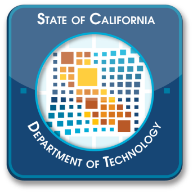 Stage 1 Business AnalysisCalifornia Department of Technology, SIMM 19A.3 (Ver. 3.0.8, 02/01/2022)General InformationAgency or State entity Name:   If Agency/State entity is not in the list, enter here with the organization code. Proposal Name and Acronym: Proposal Description: (Provide a brief description of your proposal in 500 characters or less.)Proposed Project Execution Start Date: S1BA Version Number: Submittal InformationContact InformationContact Name: Contact Email: Contact Phone: Submission Type: If Withdraw, select Reason: If Other, specify reason here:  Sections Changed, if this is a Submission Update: (List all sections changed.)Summary of Changes: (Summarize updates made.)Attach Project Approval Executive Transmittal to your email submission.Attach Stage 1 Project Reportability Assessment to your email submission.Business Sponsorship Executive Champion (Sponsor)Business OwnerProduct OwnerTIP: Copy and paste or click the + button in the lower right corner on any section to add additional Executive Champions, Business Owners, or Product Owners with their related Business Program Areas as needed.Stakeholder AssessmentThe Stakeholder Assessment is designed to give the project team an overview of communication channels that the state entity needs to manage throughout the project. More stakeholders may result in increased complexity to a project.Indicate which of the following are interested in this proposal and/or the outcome of the project. (Select ‘Yes’ or ‘No’ for each.)State Entity Only: Other Departments/State Entities: Public: Federal Entities: Governor’s Office: Legislature: Media: Local Entities: Special Interest Groups: Other: Describe how each group marked ‘Yes’ will be involved in the planning process.Business ProgramTIP: Copy and paste or click the + button in the lower right corner to add Business Programs, with background and context and impact descriptions as needed.Project Justification Strategic Business Alignment Enterprise ArchitectTitle: Name: Strategic Plan Last Updated? TIP: Copy and paste or click the + button in the lower right corner to add Strategic Business Goals and Alignments as needed.Mandate(s): TIP:  Copy and paste or click the + button in the lower right corner to add Bill Numbers/Codes and relevant language as needed. Business Driver(s)Financial Benefit: Increased Revenue: Cost Savings: Cost Avoidance: Cost Recovery: Will the state incur a financial penalty or sanction if this proposal is not implemented? If the answer to the above question is “Yes,” please explain: ImprovementBetter Services to the People of California: Efficiencies to Program Operations: Improved Equity, Diversity, and/or Inclusivity: Improved Health and/or Human Safety: Improved Information Security: Improved Business Continuity: Improved Technology Recovery: Technology Refresh: Technology End of Life: Business Outcomes DesiredExecutive Summary of the Business Problem or Opportunity:TIP: Copy and paste or click the + button in the lower right corner to add Objectives as needed. Please number for reference.TIP:  Objectives should identify WHAT needs to be achieved or solved. Each objective should identify HOW the problem statement can be solved and must have a target result that is specific, measurable, attainable, realistic, and time-bound. Objective must cover the specific. Metric and Baseline must detail how the objective is measurable. Target Result needs to support the attainable, realistic, and time-bound requirements.Project Management Project Management Risk Score: (Attach a completed Statewide Information Management Manual (SIMM) Section 45 Appendix A Project Management Risk Assessment Template to the email submission.)Project Approval Lifecycle Completion and Project Execution Capacity AssessmentDoes the proposal development or project execution anticipate sharing resources (state staff, vendors, consultants, or financial) with other priorities within the Agency/state entity (projects, PALs, or programmatic/technology workload)?Answer: Does the Agency/state entity anticipate this proposal will result in the creation of new business processes or changes to existing business processes?Answer (No, New, Existing, or Both): Initial Complexity AssessmentBusiness Complexity Score:  (Attach a completed SIMM Section 45 Appendix C to the email submission.)Noncompliance Issues: (Indicate if your current operations include noncompliance issues and provide a narrative explaining how the business process is noncompliant.) Programmatic regulations:  HIPAA/CIIS/FTI/PII/PCI:  Security:  ADA:  Other:  Not Applicable:  Noncompliance Description: Additional Assessment CriteriaIf there is an existing Privacy Threshold Assessment/Privacy Information Assessment, include it as an attachment to your email submission.How many locations and total users is the project anticipated to affect?Number of locations:  Estimated Number of Transactions/Business Events (per cycle): Approximate number of internal end-users: Approximate number of external end-users: FundingPlanningDoes the Agency/state entity anticipate requesting additional resources through a budget action to complete planning through the project approval lifecycle framework?  If Yes, when will a budget action be submitted to your Agency/DOF for planning dollars? Please provide the Funding Source(s) and dates funds for planning will be made available: Project Implementation FundingHas the funding source(s) been identified for project implementation? If known, please provide the Funding Source(s) and dates funds for implementation will be made available: Will a budget action be submitted to your Agency/DOF? If “Yes” is selected, specify when this BCP will be submitted: Please provide a rough order of magnitude (ROM) estimate as to the total cost of the project: End of agency/state entity document.Please ensure ADA compliance before submitting this document to CDT. When ready, submit Stage 1 and all attachments in an email to ProjectOversight@state.ca.gov. Department of Technology Use OnlyOriginal “New Submission” Date: Form Received Date: Form Accepted Date: 	Form Status:	Form Status Date: Form Disposition: If Other, specify: Form Disposition Date: 	Department of Technology Project Number (0000-000): 